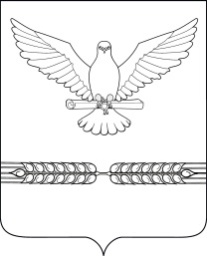     АДМИНИСТРАЦИЯ СТАРОЛЕУШКОВСКОГО СЕЛЬСКОГО ПОСЕЛЕНИЯ ПАВЛОВСКОГО РАЙОНА ПОСТАНОВЛЕНИЕ  от 30.12.2021								                         №237ст-ца Старолеушковская Об утверждении плана-графика закупок товаров, работ, услуг для нужд  Муниципального казенного  учреждения «Учреждение по обеспечению деятельности органов местного самоуправления Старолеушковского сельского поселения Павловского района» на 2022 финансовый год В соответствии с п.1 ч.1 ст.4 Федерального закона от 5 апреля 2013 года №44-ФЗ «О контрактной системе в сфере закупок товаров, работ, услуг для обеспечения государственных и муниципальных нужд», решением Совета Старолеушковского сельского поселения от 23 декабря 2021 года № 37/127 «О бюджете Старолеушковского сельского поселения Павловского района на 2022 год», п о с т а н о в л я ю:Утвердить план-график закупок товаров, работ, услуг для нужд муниципального казенного учреждения «Учреждение по обеспечению деятельности органов местного самоуправления Старолеушковского сельского поселения Павловского района» на 2022 финансовый год (приложение).Разместить план-график закупок товаров, работ, услуг для обеспечения нужд заказчиков на 2022 год на сайте  www.zakupki.gov.ru  и на официальном сайте Старолеушковского сельского поселения Павловского района Краснодарского края www./старолеушковское.рф/.Контроль за выполнение настоящего постановления оставляю за собой.Постановление вступает в силу со дня его подписания.Глава Старолеушковского сельскогопоселения Павловского района                                                          Р.М.Чепилов                                                                                                                                                                                                                                                                 ПРИЛОЖЕНИЕ № 1                                                                                                                                                                                                        к постановлению администрации                                                                                                                                                                                                        Старолеушковского сельского                                                                                                                                                                                                         поселения Павловского района                                                                                                                                                                                                 от 30.12.2021  № 237                                    Ответственный исполнитель директор МКУ  «Учреждение по обеспечению деятельности органов местного самоуправления» Старолеушковского сельского поселения Павловского района          ___________________________ В.А.Ганжа                                                                                                                                                                                                                                                                ПЛАН-ГРАФИК 
закупок товаров, работ, услуг на 2022 финансовый год1. Информация о заказчике: КодыПолное наименование МУНИЦИПАЛЬНОЕ КАЗЕННОЕ УЧРЕЖДЕНИЕ "УЧРЕЖДЕНИЕ ПО ОБЕСПЕЧЕНИЮ ДЕЯТЕЛЬНОСТИ ОРГАНОВ МЕСТНОГО САМОУПРАВЛЕНИЯ СТАРОЛЕУШКОВСКОГО СЕЛЬСКОГО ПОСЕЛЕНИЯ ПАВЛОВСКОГО РАЙОНА"ИНН2360011530Полное наименование МУНИЦИПАЛЬНОЕ КАЗЕННОЕ УЧРЕЖДЕНИЕ "УЧРЕЖДЕНИЕ ПО ОБЕСПЕЧЕНИЮ ДЕЯТЕЛЬНОСТИ ОРГАНОВ МЕСТНОГО САМОУПРАВЛЕНИЯ СТАРОЛЕУШКОВСКОГО СЕЛЬСКОГО ПОСЕЛЕНИЯ ПАВЛОВСКОГО РАЙОНА"КПП236001001Организационно-правовая форма Муниципальное казенное учреждение по ОКОПФ75404Форма собственности Муниципальная собственность по ОКФС14Место нахождения (адрес), телефон, адрес электронной почты Российская Федерация, 352054, Краснодарский край, Павловский р-н, Старолеушковская ст-ца, УЛИЦА КОМСОМОЛЬСКАЯ, ДОМ 18 ,88861914556, mkustaroleush@mail.ruпо ОКТМО03639434101Наименование бюджетного, автономного учреждения, государственного, муниципального унитарного предприятия, иного юридического лица, которому переданы полномочия государственного, муниципального заказчика ИНННаименование бюджетного, автономного учреждения, государственного, муниципального унитарного предприятия, иного юридического лица, которому переданы полномочия государственного, муниципального заказчика КППМесто нахождения (адрес), телефон, адрес электронной почты по ОКТМОЕдиница измерения: рубль по ОКЕИ3832. Информация о закупках товаров, работ, услуг на 2022 финансовый год и на плановый период 2023 и 2024 годов: № п/пИдентификационный код закупкиОбъект закупкиОбъект закупкиОбъект закупкиПланируемый год размещения извещения об осуществлении закупки, направления приглашения принять участие в определении поставщика (подрядчика, исполнителя), заключения контракта с единственным поставщиком (подрядчиком, исполнителем) Объем финансового обеспечения, в том числе планируемые платежиОбъем финансового обеспечения, в том числе планируемые платежиОбъем финансового обеспечения, в том числе планируемые платежиОбъем финансового обеспечения, в том числе планируемые платежиОбъем финансового обеспечения, в том числе планируемые платежиИнформация о проведении обязательного общественного обсуждения закупкиНаименование уполномоченного органа (учреждения)Наименование организатора проведения совместного конкурса или аукциона№ п/пИдентификационный код закупкиТовар, работа, услуга по Общероссийскому классификатору продукции по видам экономической деятельности ОК 034-2014 (КПЕС 2008) (ОКПД2) Товар, работа, услуга по Общероссийскому классификатору продукции по видам экономической деятельности ОК 034-2014 (КПЕС 2008) (ОКПД2) Наименование объекта закупкиПланируемый год размещения извещения об осуществлении закупки, направления приглашения принять участие в определении поставщика (подрядчика, исполнителя), заключения контракта с единственным поставщиком (подрядчиком, исполнителем) Всегона текущий финансовый годна плановый периодна плановый периодпоследующие годыИнформация о проведении обязательного общественного обсуждения закупкиНаименование уполномоченного органа (учреждения)Наименование организатора проведения совместного конкурса или аукциона№ п/пИдентификационный код закупкиКодНаименованиеНаименование объекта закупкиПланируемый год размещения извещения об осуществлении закупки, направления приглашения принять участие в определении поставщика (подрядчика, исполнителя), заключения контракта с единственным поставщиком (подрядчиком, исполнителем) Всегона текущий финансовый годна первый годна второй годпоследующие годыИнформация о проведении обязательного общественного обсуждения закупкиНаименование уполномоченного органа (учреждения)Наименование организатора проведения совместного конкурса или аукциона№ п/пИдентификационный код закупкиПланируемый год размещения извещения об осуществлении закупки, направления приглашения принять участие в определении поставщика (подрядчика, исполнителя), заключения контракта с единственным поставщиком (подрядчиком, исполнителем) ВсегоИнформация о проведении обязательного общественного обсуждения закупкиНаименование уполномоченного органа (учреждения)Наименование организатора проведения совместного конкурса или аукциона12345678910111213140001223236001153023600100100010000000244Закупки в соответствии с п. 4 ч. 1 ст. 93 Федерального закона № 44-ФЗ2022200000.00200000.000.000.000.00Всего для осуществления закупок,Всего для осуществления закупок,Всего для осуществления закупок,Всего для осуществления закупок,Всего для осуществления закупок,Всего для осуществления закупок,200000.00200000.000.000.000.00в том числе по коду бюджетной классификации 99201135110000590244в том числе по коду бюджетной классификации 99201135110000590244в том числе по коду бюджетной классификации 99201135110000590244в том числе по коду бюджетной классификации 99201135110000590244в том числе по коду бюджетной классификации 99201135110000590244в том числе по коду бюджетной классификации 99201135110000590244200000.00200000.000.000.000.00